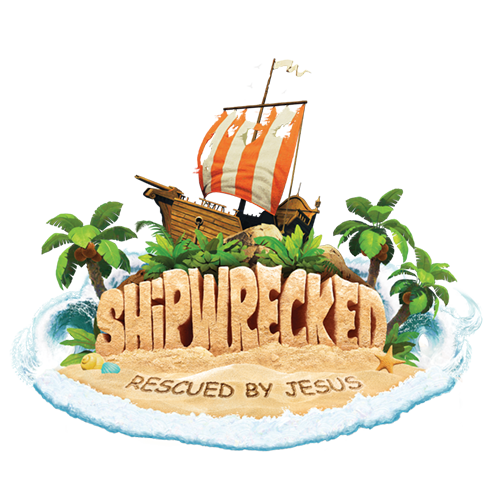 The best week of the summer!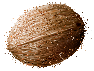             New friends                 Amazing experiments              Creative games             Tropical treats       Surprising adventures              Incredible musicLOVELL UNITED CHURCH OF CHRIST, CENTER LOVELL, MEVacation Bible SchoolJune 25-June 29, 20189:30-1:30Ages 3 and Up Register online at vbspro.events/p/lucc or contact the church for a paper copyFor more information, call:Vicki: 925-1444 or the Church: 925-1321